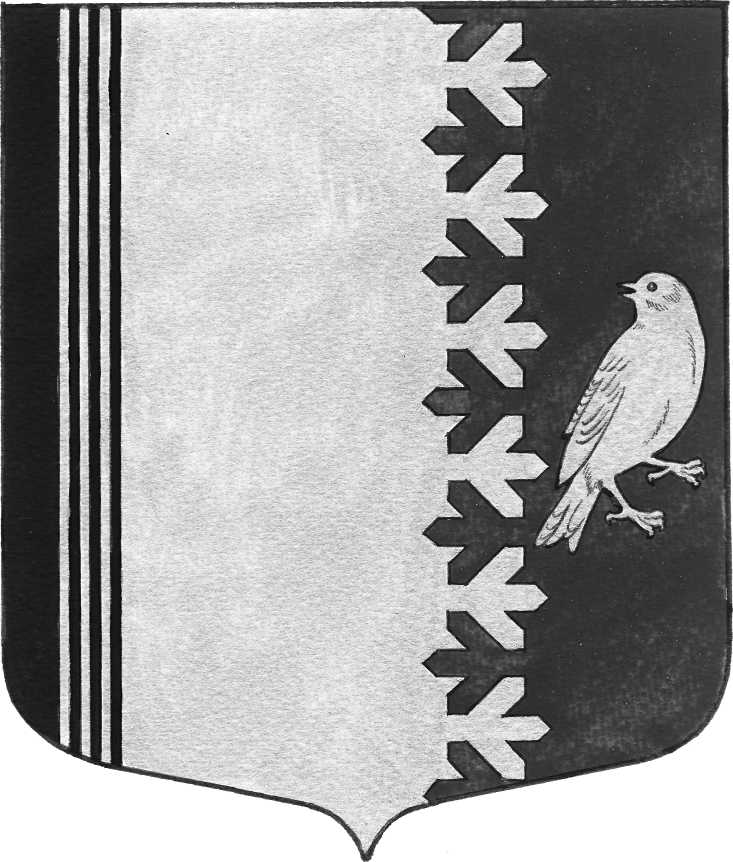   АДМИНИСТРАЦИЯ   МУНИЦИПАЛЬНОГО  ОБРАЗОВАНИЯШУМСКОЕ  СЕЛЬСКОЕ ПОСЕЛЕНИЕКИРОВСКОГО МУНИЦИПАЛЬНОГО  РАЙОНАЛЕНИНГРАДСКОЙ  ОБЛАСТИ  П О С Т А Н О В Л Е Н И  Еот  19 ноября 2020  года    № 266О внесении изменений в постановление администрации от 23 июня 2011 года    № 79/1 «Кодекс этики и служебного поведения муниципальных служащих МО Шумское сельское  поселение   МО Кировский  муниципальный район  Ленинградской  области»В соответствии с ФЗ от 25.12.2008 № 273- ФЗ «О противодействии коррупции», Указом Президента Российской Федерации от 01.07.2010 № 821 «О комиссиях по соблюдению требований к служебному поведению федеральных государственных служащих и урегулированию конфликта интересов»,  ФЗ от 02.03.2007 № 25-ФЗ «О муниципальной службе в Российской Федерации» п о с т а н о в л я е т:Внести в постановление администрации муниципального образования Шумское сельское поселение Кировского муниципального района Ленинградской области от  23 июня 2011 года № 79/1 «Кодекс этики и служебного поведения муниципальных служащих МО Шумское сельское  поселение   МО Кировский  муниципальный район  Ленинградской  области» (далее – постановление) следующие изменения:1.1.Раздел 20.1. пункта 20 «Комиссия  по соблюдению требований к служебному поведению муниципальных служащих и урегулированию конфликта интересов» изложить в следующей редакции:          «20.1.Руководитель органа местного самоуправления создает комиссию по соблюдению требований к служебному поведению муниципальных служащих и урегулированию конфликта интересов, для рассмотрения вопросов, связанных с соблюдением требований к служебному поведению и (или) требований об урегулировании конфликта интересов, в отношении муниципальных служащих, замещающих должности муниципальной службы в администрации.»2. Настоящее постановление подлежит официальному опубликованию, размещению на официальном сайте  администрации муниципального образования Шумское сельское поселение Кировского муниципального района Ленинградской области и вступает в силу с даты подписания.3. Контроль за исполнением настоящего постановления возложить на заместителя главы администрации. Глава администрации                                                                          В.Л.Ульянов